J E D Á L N Y   L Í S T O K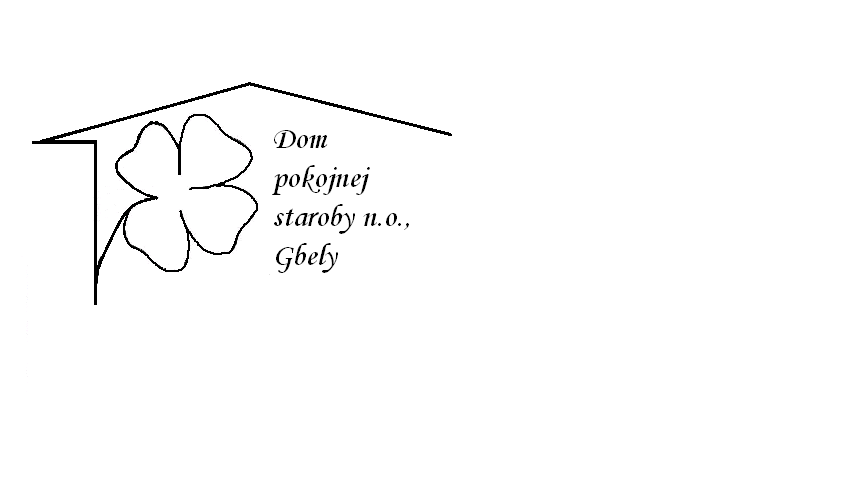 Od 7.12.2020     do 11.12.2020  Pondelok   7.12.:    polievka – Karfiolová  1Bravčový perkelt, halušky 1,3,7 Utorok       8.12.:     polievka – Šošovicová s párkom 1Plnený kurací rezeň, zemiaková kaša, šalát z červenej kapusty 1,3,7         Streda       9.12.:    polievka- Hovädzia s drobkami 1,3 Bravčové výpečky, dusená kapusta hlávková, knedľa kysnutá 1,3,7                          Štvrtok       10.12.:   polievka- Kapustová s klobásou 1Prírodný kurací rezeň, dusená zelenina, ryža             Piatok       11.12.:   polievka – Zeleninová s drobkami 1,3Vyprážané rybie filé, zemiakový šalát s majonézou1,3,7Kolektív zamestnancov Domu pokojnej staroby n.o., Gbely Vám praje ,,Dobrú chuť!“.Obedy sa prihlasujú do 13. hod.Zmena jedál vyhradená.Alergény:1-obilniny, 2-kôrovce, 3-vajcia, 4-ryby, 5-arašidy, 6-sojové zrná, 7-mlieko, 8-orechy, 9-zeler, 10- horčica, 11-sezamové semená, 12-kysličník siričitý a siričitany